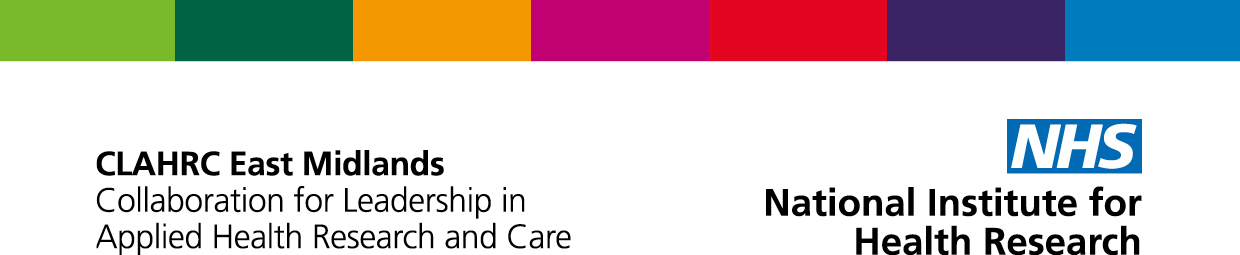 PhD / MD Travel / Research Prize ApplicationThe next round of applications for NIHR CLAHRC East Midlands’ PhD / MD Travel / Research prize is now open for applications. In May 2019, we will award ten travel/research prizes to PhD/MD students based across the East Midlands. PhD/MD students should be either directly funded by the CLAHRC or their supervisor should have a link to the CLAHRC, either as one of our study leads or as a member of the CLAHRC East Midlands Faculty. Faculty application details, including the application process (free of charge) can be found here: http://www.clahrc-em.nihr.ac.uk/about-us/clahrc-facultySuccessful applicants will win up to £500 to cover the cost of attendance at a conference (a paper or poster must be being presented) or for research data collection costs. Ten prizes will be made for costs incurred (or due to be incurred) between 1st April 2019 – 30th September 2019. The deadline for applications to be received is 23.59pm on 31st May 2019. Successful applicants will be informed within 10 working days of the deadline.  All applications will be marked by three members of CLAHRC staff; the maximum score possible is 120. Details of the marking scheme can be found towards the end of this document. Please note, applicants will only be able to win the prize once. Please do not apply if you have already been awarded this funding.Please ensure this application form is fully completed, signed by all parties, and emailed to CLAHRC-Awards@nottingham.ac.uk
NIHR CLAHRC East Midlands PhD / MD Travel / Research PrizeSupervisor Statement of Support This is a competitive award to support high quality postgraduate research students in presenting their work at conferences of high standing in their field. It may also be used to support research costs linked to doctoral research. Statements from the supervisor should also provide evidence of excellence (e.g. papers published, awards received) and evidence of contributions to university life (e.g. participation in events, service to others).* If you are not yet a member of CLAHRC East Midlands Faculty, you can apply quickly and easily. Details of the application process can be found here: http://www.clahrc-em.nihr.ac.uk/about-us/clahrc-facultyNIHR CLAHRC East Midlands PhD / MD Travel / Research Prize Application Marking Scheme
Please check that your application includes all of the following, otherwise it will be rejected:Application form (fully completed and signed)Copies of quotations for ALL expenses (except subsistence)Please check that your application includes all of the following, otherwise it will be rejected:Application form (fully completed and signed)Copies of quotations for ALL expenses (except subsistence)Please check that your application includes all of the following, otherwise it will be rejected:Application form (fully completed and signed)Copies of quotations for ALL expenses (except subsistence)Please check that your application includes all of the following, otherwise it will be rejected:Application form (fully completed and signed)Copies of quotations for ALL expenses (except subsistence)Please check that your application includes all of the following, otherwise it will be rejected:Application form (fully completed and signed)Copies of quotations for ALL expenses (except subsistence)Please check that your application includes all of the following, otherwise it will be rejected:Application form (fully completed and signed)Copies of quotations for ALL expenses (except subsistence)Please check that your application includes all of the following, otherwise it will be rejected:Application form (fully completed and signed)Copies of quotations for ALL expenses (except subsistence)Please check that your application includes all of the following, otherwise it will be rejected:Application form (fully completed and signed)Copies of quotations for ALL expenses (except subsistence)You have not previously been awarded a CLAHRC PhD/MD Travel/Research PrizeYou have not previously been awarded a CLAHRC PhD/MD Travel/Research PrizeYou have not previously been awarded a CLAHRC PhD/MD Travel/Research PrizeYou have not previously been awarded a CLAHRC PhD/MD Travel/Research PrizeYou have not previously been awarded a CLAHRC PhD/MD Travel/Research PrizeYou have not previously been awarded a CLAHRC PhD/MD Travel/Research PrizeYou have not previously been awarded a CLAHRC PhD/MD Travel/Research PrizeYou have not previously been awarded a CLAHRC PhD/MD Travel/Research PrizeYou have requested no more than £500 funding from CLAHRC  You have requested no more than £500 funding from CLAHRC  You have requested no more than £500 funding from CLAHRC  You have requested no more than £500 funding from CLAHRC  You have requested no more than £500 funding from CLAHRC  You have requested no more than £500 funding from CLAHRC  You have requested no more than £500 funding from CLAHRC  You have requested no more than £500 funding from CLAHRC  You have identified funding to make up the balance
Your supervisor has confirmed that they are a member of CLAHRC East Midlands Faculty You have identified funding to make up the balance
Your supervisor has confirmed that they are a member of CLAHRC East Midlands Faculty You have identified funding to make up the balance
Your supervisor has confirmed that they are a member of CLAHRC East Midlands Faculty You have identified funding to make up the balance
Your supervisor has confirmed that they are a member of CLAHRC East Midlands Faculty You have identified funding to make up the balance
Your supervisor has confirmed that they are a member of CLAHRC East Midlands Faculty You have identified funding to make up the balance
Your supervisor has confirmed that they are a member of CLAHRC East Midlands Faculty You have identified funding to make up the balance
Your supervisor has confirmed that they are a member of CLAHRC East Midlands Faculty You have identified funding to make up the balance
Your supervisor has confirmed that they are a member of CLAHRC East Midlands Faculty NIHR CLAHRC East Midlands PhD / MD Travel / Research Prize Application Form
NIHR CLAHRC East Midlands PhD / MD Travel / Research Prize Application Form
NIHR CLAHRC East Midlands PhD / MD Travel / Research Prize Application Form
NIHR CLAHRC East Midlands PhD / MD Travel / Research Prize Application Form
NIHR CLAHRC East Midlands PhD / MD Travel / Research Prize Application Form
NIHR CLAHRC East Midlands PhD / MD Travel / Research Prize Application Form
NIHR CLAHRC East Midlands PhD / MD Travel / Research Prize Application Form
NIHR CLAHRC East Midlands PhD / MD Travel / Research Prize Application Form
1.  PERSONAL DETAILS1.  PERSONAL DETAILS1.  PERSONAL DETAILS1.  PERSONAL DETAILS1.  PERSONAL DETAILS1.  PERSONAL DETAILS1.  PERSONAL DETAILS1.  PERSONAL DETAILS1.  PERSONAL DETAILS1.  PERSONAL DETAILSSurnameMr      Miss    Ms       Mr      Miss    Ms       Mr      Miss    Ms       Mr      Miss    Ms       ForenameSchoolUniversityCLAHRC themeIEI COPSS EMH PCD PCD PCD MCD MCD MCD If you don’t know your CLAHRC theme, please name your supervisorIf you don’t know your CLAHRC theme, please name your supervisorYear of study Full-time     Part-time  Full-time     Part-time  Full-time     Part-time  Full-time     Part-time  Full-time     Part-time  Full-time     Part-time  Full-time     Part-time  Full-time     Part-time  Do you receive a studentship (stipend) award?Do you receive a studentship (stipend) award?Do you receive a studentship (stipend) award?Do you receive a studentship (stipend) award?Do you receive a studentship (stipend) award?Yes Yes No No No Are your University registration fees paid for you?Are your University registration fees paid for you?Are your University registration fees paid for you?Are your University registration fees paid for you?Are your University registration fees paid for you?Yes Yes No No No If you answered yes, what is the source of funding for your degree (fees and/or stipend)?If you answered yes, what is the source of funding for your degree (fees and/or stipend)?If you answered yes, what is the source of funding for your degree (fees and/or stipend)?If you answered yes, what is the source of funding for your degree (fees and/or stipend)?If you answered yes, what is the source of funding for your degree (fees and/or stipend)?If you answered yes, what is the source of funding for your degree (fees and/or stipend)?If you answered yes, what is the source of funding for your degree (fees and/or stipend)?If you answered yes, what is the source of funding for your degree (fees and/or stipend)?If you answered yes, what is the source of funding for your degree (fees and/or stipend)?If you answered yes, what is the source of funding for your degree (fees and/or stipend)?Identify how you have engaged with the training opportunities offered by the CLAHRC and your University that will support your applicationIdentify how you have engaged with the training opportunities offered by the CLAHRC and your University that will support your applicationIdentify how you have engaged with the training opportunities offered by the CLAHRC and your University that will support your applicationIdentify how you have engaged with the training opportunities offered by the CLAHRC and your University that will support your applicationIdentify how you have engaged with the training opportunities offered by the CLAHRC and your University that will support your applicationIdentify how you have engaged with the training opportunities offered by the CLAHRC and your University that will support your applicationIdentify how you have engaged with the training opportunities offered by the CLAHRC and your University that will support your applicationIdentify how you have engaged with the training opportunities offered by the CLAHRC and your University that will support your applicationIdentify how you have engaged with the training opportunities offered by the CLAHRC and your University that will support your applicationIdentify how you have engaged with the training opportunities offered by the CLAHRC and your University that will support your applicationIdentify how you have contributed to the CLAHRC, your research group/school/the University (e.g. supporting public engagement, student learning, service to others)Identify how you have contributed to the CLAHRC, your research group/school/the University (e.g. supporting public engagement, student learning, service to others)Identify how you have contributed to the CLAHRC, your research group/school/the University (e.g. supporting public engagement, student learning, service to others)Identify how you have contributed to the CLAHRC, your research group/school/the University (e.g. supporting public engagement, student learning, service to others)Identify how you have contributed to the CLAHRC, your research group/school/the University (e.g. supporting public engagement, student learning, service to others)Identify how you have contributed to the CLAHRC, your research group/school/the University (e.g. supporting public engagement, student learning, service to others)Identify how you have contributed to the CLAHRC, your research group/school/the University (e.g. supporting public engagement, student learning, service to others)Identify how you have contributed to the CLAHRC, your research group/school/the University (e.g. supporting public engagement, student learning, service to others)Identify how you have contributed to the CLAHRC, your research group/school/the University (e.g. supporting public engagement, student learning, service to others)Identify how you have contributed to the CLAHRC, your research group/school/the University (e.g. supporting public engagement, student learning, service to others)Identify any academic awards, prizes you have been awarded or publications you have contributed toIdentify any academic awards, prizes you have been awarded or publications you have contributed toIdentify any academic awards, prizes you have been awarded or publications you have contributed toIdentify any academic awards, prizes you have been awarded or publications you have contributed toIdentify any academic awards, prizes you have been awarded or publications you have contributed toIdentify any academic awards, prizes you have been awarded or publications you have contributed toIdentify any academic awards, prizes you have been awarded or publications you have contributed toIdentify any academic awards, prizes you have been awarded or publications you have contributed toIdentify any academic awards, prizes you have been awarded or publications you have contributed toIdentify any academic awards, prizes you have been awarded or publications you have contributed to2.  VISIT / RESEARCH DETAILS2.  VISIT / RESEARCH DETAILS2.  VISIT / RESEARCH DETAILS2.  VISIT / RESEARCH DETAILS2.  VISIT / RESEARCH DETAILSPurpose of the spend ConferenceResearchIf attending a conference:If attending a conference:If attending a conference:If attending a conference:If attending a conference:(Conference only)Location (city and country)(Conference only)Travel datesAre you presenting a paper or poster?                      
* Funds will not be released by the CLAHRC until you have provided confirmation of the acceptance of your abstract.Are you presenting a paper or poster?                      
* Funds will not be released by the CLAHRC until you have provided confirmation of the acceptance of your abstract.Are you presenting a paper or poster?                      
* Funds will not be released by the CLAHRC until you have provided confirmation of the acceptance of your abstract.Are you presenting a paper or poster?                      
* Funds will not be released by the CLAHRC until you have provided confirmation of the acceptance of your abstract.Are you presenting a paper or poster?                      
* Funds will not be released by the CLAHRC until you have provided confirmation of the acceptance of your abstract.List the authors of the paper/poster being presented (in the order they are shown)Briefly outline the findings and contribution of the paper Conference / Research:Conference / Research:Conference / Research:Conference / Research:Conference / Research:Identify the value of the conference/visit for you and explain how attending this conference is relevant to your research and future career aspirations. - or –Identify how your research will add value to CLAHRC East Midlands.Identify the value of the conference/visit for you and explain how attending this conference is relevant to your research and future career aspirations. - or –Identify how your research will add value to CLAHRC East Midlands.Identify the value of the conference/visit for you and explain how attending this conference is relevant to your research and future career aspirations. - or –Identify how your research will add value to CLAHRC East Midlands.Identify the value of the conference/visit for you and explain how attending this conference is relevant to your research and future career aspirations. - or –Identify how your research will add value to CLAHRC East Midlands.Identify the value of the conference/visit for you and explain how attending this conference is relevant to your research and future career aspirations. - or –Identify how your research will add value to CLAHRC East Midlands.3.  RESOURCES REQUESTED3.  RESOURCES REQUESTED3.  RESOURCES REQUESTEDPlease provide details of the total cost requested and a full itemised list of potential spend. Scanned copies of all quotes/documentation must be included in your application (URLs are NOT sufficient). Please provide details of the total cost requested and a full itemised list of potential spend. Scanned copies of all quotes/documentation must be included in your application (URLs are NOT sufficient). Please provide details of the total cost requested and a full itemised list of potential spend. Scanned copies of all quotes/documentation must be included in your application (URLs are NOT sufficient). COST (£)COST (£)Travel costs£Research costs£Conference registration fee£Accommodation£Subsistence (maximum of £25 per 24 hours; please note, CLAHRC will not cover the costs of alcohol)£Any other expenses (please specify)£Total cost of the visit						££Amount requested from CLAHRC		This must be no more than £500££Balance to be funded elsewhere					££Please provide a brief justification of your budget (eg efforts to minimise costs), explain how the balance will be funded and what steps you have taken to secure funding from other sources.Please provide a brief justification of your budget (eg efforts to minimise costs), explain how the balance will be funded and what steps you have taken to secure funding from other sources.Please provide a brief justification of your budget (eg efforts to minimise costs), explain how the balance will be funded and what steps you have taken to secure funding from other sources.4.  DECLARATIONSApplicant's DeclarationI understand that if awarded a CLAHRC PhD/MD travel/research prize, I will be required to write a brief report on the conference/research (4 pages maximum) within a month of return / end of data collection, and provide an account of expenditure together with scanned copies of all receipts. Name	Signed   		                                                              Date	School/Department's DeclarationI agree that this School/Department supports this application and will make the financial contribution shown in section 3 of this application. Name 	Signed   		                                                               Date	(Head of School/Department)Name of applicant: Name of supervisor: Please comment on the following:The quality of the student and the value to the student of participating in this conference/having research costs supported. The standing of the conference/visit, and how this activity will support the student’s research and career.The ability of the applicant to act as an ambassador for the CLAHRC.The School’s ability to financially support this application or any other funding implications that the panel should be aware of.I confirm that I am a member of CLAHRC East Midlands Faculty*.  I fully support this student’s applicationSigned                                                                                                   Date Each application will be marked by 3 members of CLAHRC staff. Applicants must score over 100/120 points in order to be eligible for funding.Each application will be marked by 3 members of CLAHRC staff. Applicants must score over 100/120 points in order to be eligible for funding.Points allocatedMaximum available pointsMaximum available pointsPersonal Details Evidence of training and involvement with the CLAHRC and University  Personal Details Evidence of training and involvement with the CLAHRC and University  1010Comments:Comments:Comments:Comments:Comments:Student’s statement Student’s statement 1010Comments:Comments:Comments:Comments:Comments:Supervisor’s statement Supervisor’s statement 1010Comments:Comments:Comments:Comments:Comments:Resources Required Justification of budget and evidence of other support (maximum of £500)Resources Required Justification of budget and evidence of other support (maximum of £500)1010Comments: Comments: Comments: Comments: Comments: Total                                                                                                           Total                                                                                                           40Name of MarkerCLAHRC roleDateStageDate Name of CLAHRC staff processing submissionApplication received by CLAHRCApplication sent to scorers (3 people)1. [name]2. [name]3. [name]Applicant informed of decision deadline (10 working days)Applicant informed of decisionApplicant has provided purchase order number or UoN account codeCode / PO number:Money transferredApplicant’s summary report received